６－２　避難体制タイムライン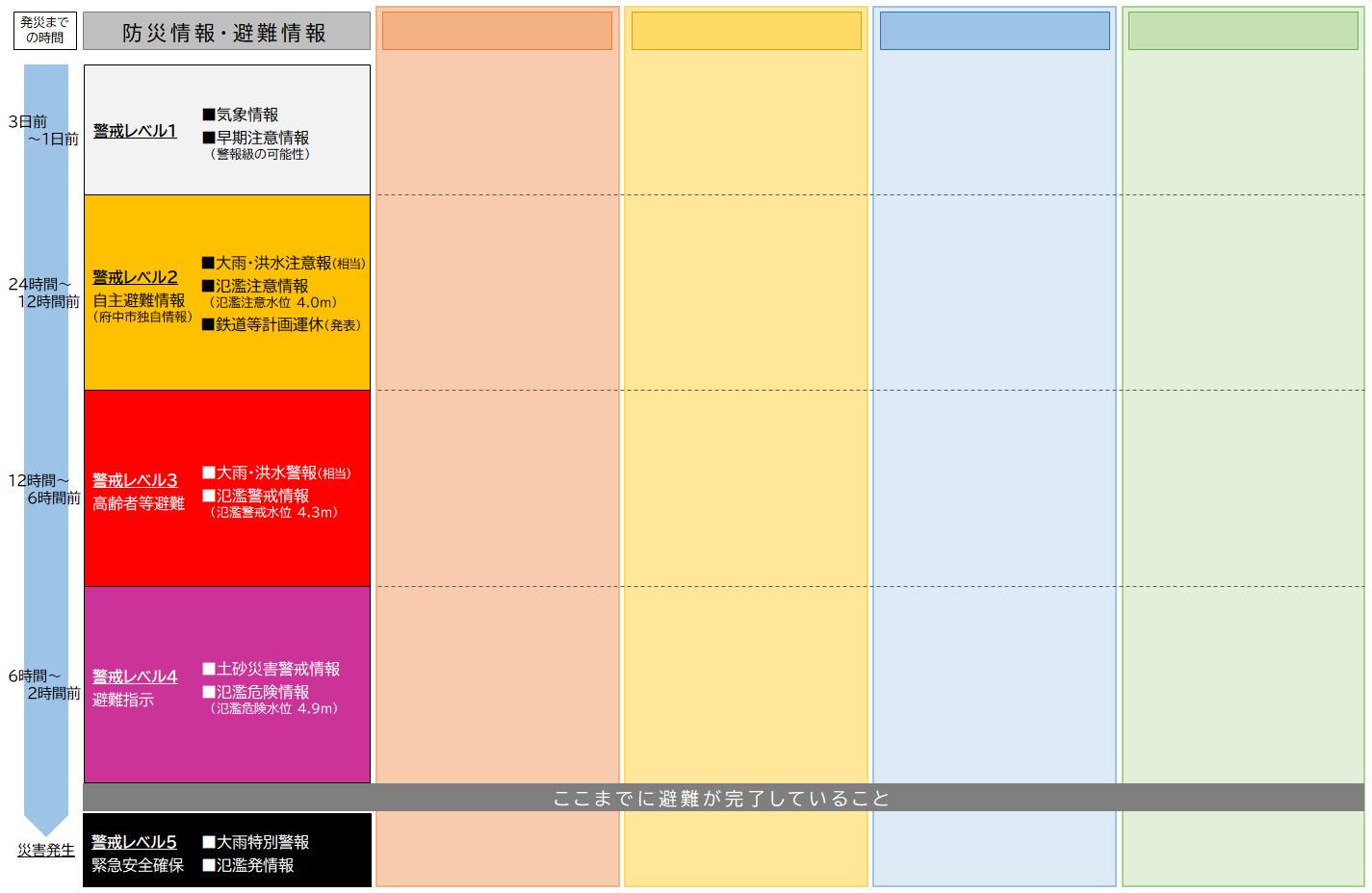 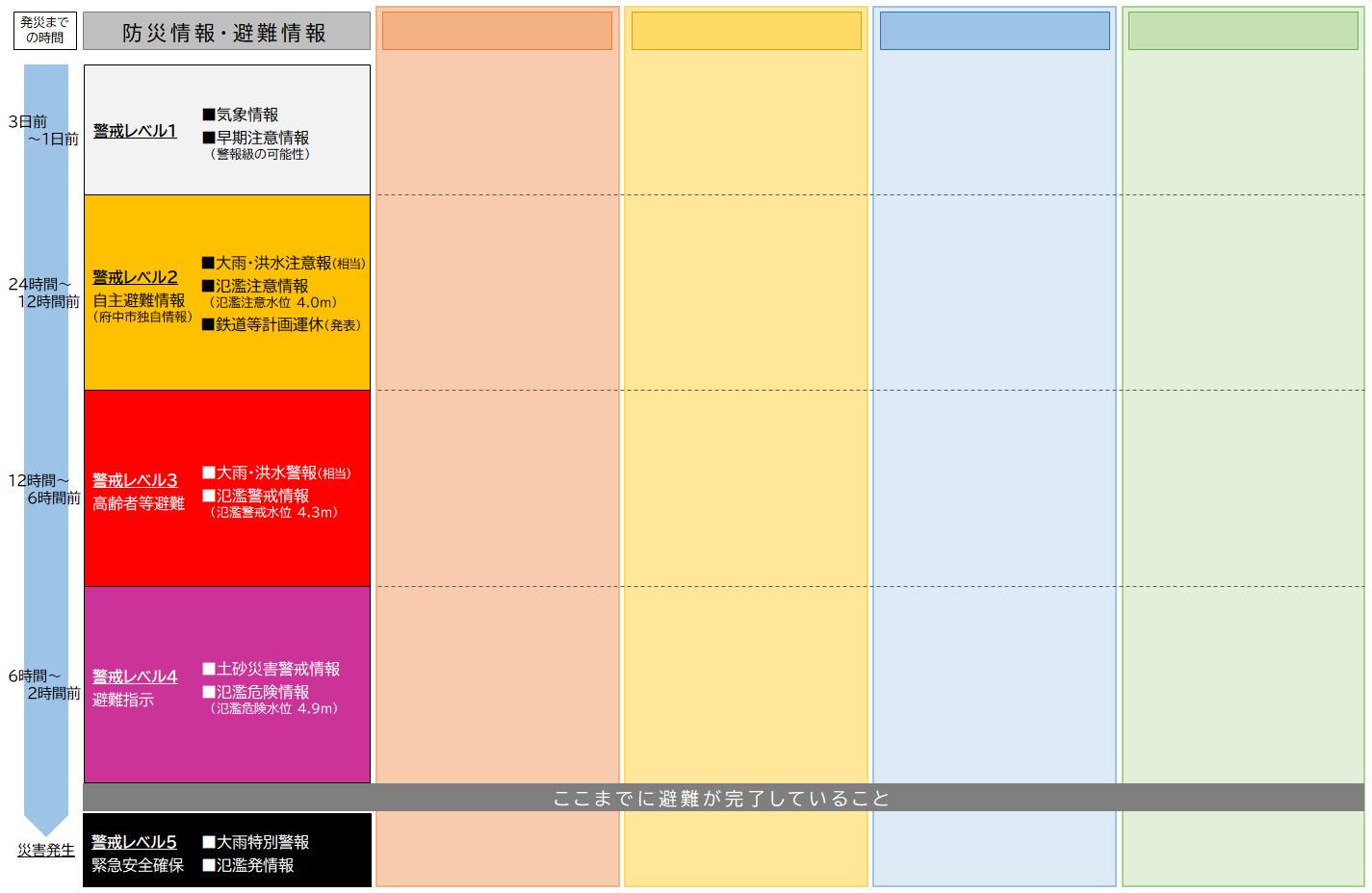 